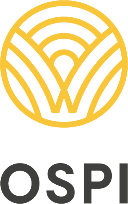 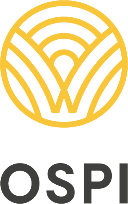 The United States Department of Education provides funds for eligible students to offset the cost to Advanced Placement (AP), Cambridge International (CI) and International Baccalaureate (IB) examinations for the year 2022-23 testing session. Complete this form and attach appropriate documentation to verify an AP/CI/IB candidate’s eligibility for this program.Select method used to determine low-income student eligibility for the AP/IB Test Fee Payment program:Current Free and/or Reduced Lunch eligibility.Student’s family receives assistance under Part A of Title IV of the Social Security Act.Student is eligible to receive medical assistance under the Medicaid program under Title XIX of the Social Security Act.Family Declaration of Income – (see chart below for income levels)Parent/guardian signature below certifies that the above-named student’s family taxable income (before tax deductions) does not exceed the 2021-22 income level listed below in relation to the size of the family unit.Signature of Parent/Guardian	DateJuly 1, 2022 – June 30, 2023 Annual Low-Income Levels*For family units with more than 8 members, add $8,732 for each additional family member.FORM SPI 1616 (Rev. 9/22)Program (check one):Advanced PlacementInternational BaccalaureateInternational BaccalaureateInternational BaccalaureateCANDIDATE’S LEGAL NAMECANDIDATE’S LEGAL NAMECANDIDATE’S LEGAL NAMEPARENT OR GUARDIAN’S NAMEPARENT OR GUARDIAN’S NAMEGender:	Male	FEthnicity:	African Americanemale  Asian/Pacific IslanderHispanicNative American	Caucasian	Other	Not DisclosedNative American	Caucasian	Other	Not DisclosedSCHOOL NAMESCHOOL NAMESCHOOL NAMEWORK PHONEHOME PHONEADDRESSADDRESSADDRESSCITY, STATE, ZIPCITY, STATE, ZIPSize of Family UnitFamily Taxable IncomeSize of Family UnitFamily Taxable Income1$25,1425$60,0702$33,8746$68,8023$42,6067$77,5344$51,3388$86,266